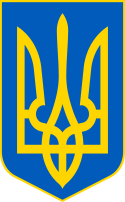 У К Р А Ї Н ААВАНГАРДІВСЬКА СЕЛИЩНА  РАДАОДЕСЬКОГО РАЙОНУ ОДЕСЬКОЇ ОБЛАСТІР І Ш Е Н Н Я    З метою формування земельних ділянок під об’єктами будівництва Авангардівської селищної ради, розглянувши подані супровідні матеріали, враховуючи рекомендації Постійної комісії селищної ради з питань земельних відносин, природокористування, охорони пам’яток, історичного середовища та екологічної політики,  керуючись п. 34 ч. 1 ст.26 Закону України «Про місцеве самоврядування в Україні», ст.ст.12, 20, 79ˡ, 81, 92, 116, пп б) п. 2 ст. 198, п. 24, пп 5) п. 27 розділу Х Земельного кодексу України, ст. 19, 56 Закону України «Про землеустрій», Авангардівська селищна рада вирішила:1. Надати дозвіл на розробку технічної документації із землеустрою щодо поділу та об’єднання земельних ділянок, якою передбачається поділ земельної ділянки комунальної власності загальною площею 0,0848 га, кадастровий номер 5123755200:02:001:1279, з цільовим призначенням для будівництва та обслуговування інших будівель громадської забудови (код КВЦПЗ 03.15), місце розташування якої: Одеська область, Одеський район, смт Авангард.2. Виконавчому органу Авангардівської селищної ради замовити у ліцензованій землевпорядній організації технічну документацію із землеустрою, а по закінченню робіт із її розроблення та погодження відповідно до вимог чинного законодавства, подати на затвердження до Авангардівської селищної ради. 3. Контроль за виконанням рішення покласти на постійну комісію з питань земельних відносин, природокористування, охорони пам’яток, історичного середовища та екологічної політики.Селищний голова                                                               Сергій  ХРУСТОВСЬКИЙ№ 2698 -VІІІвід 15.03.2024 Про розробку технічної документації із землеустрою щодо поділу та об’єднання земельних ділянок